Szanowni Państwo,Instytut Polski nie przyjmuje zamówień i rezerwacji na pokazy filmowe w ramach 26. Polskiej Wiosny Filmowej.
Zapraszamy na bezpłatne projekcje, które wymagają zamówienia biletów na polskie filmy na stronie https://film.artmozi.hu/26-lengyel-filmtavasz-osszel/, a nie w Instytucie Polskim.Dla ułatwienia zamieszczamy informację „Jak korzystać z kina online”Na stronie https://film.artmozi.hu/26-lengyel-filmtavasz-osszel/ wybieramy  filmi naciskamy na przycisk JEGYVASARLAS  

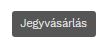 Pojawi się strona wybranego filmu. 
Naciskamy na przycisk JEGYVASARLAS

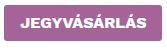 Teraz przechodzimy do koszyka:  KOSÁR

Bilety można kupować tylko pojedynczo i do każdego filmu zamawiający dostaje osobny e-mail. 
Prosimy nie udostępniać biletów innym osobom.
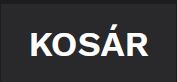 Przechodzimy do kasy naciskając 

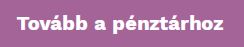 W kasie:
- podajemy imię, nazwisko, adres zamieszkania  i adres e-mail, na który zostanie wysłany bilet do kina
- zapoznajemy się i akceptujemy  warunki umowy i wysyłamy zamówienie.
- wysyłamy zamówienie kliknięciem na przycisk: MEGRENDELÉS ELKÜLDÉSE

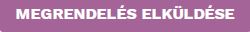 Sprawdzamy dane zamówienia i naszą skrzynkę e-mailową, na którą został wysłany bilet, również zakładkę SPAM.
W e-mailu o nazwie „az ÖN TAVMOZIJEGYE” znajdziemy duży ZIELONY PRZYCISK.

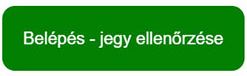 Przed rozpoczęciem projekcji, po naciśnięciu na tego przycisku system automatycznie przekieruje nas  do KINA. 
Stąd możemy przejść do Poczekalni (TÁRSOLGÓ) dopiero na godzinę przed wybraną projekcją.
W Poczekalni można pogawędzić z innymi widzami (kino nadaje pseudonimy).
Po usłyszeniu potrójnego gongu rozpoczyna się projekcja. 
Po naciśnięciu pulsującego CZARNEGO PRZYCISKU wchodzimy na salę kinową.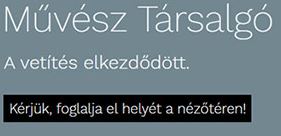 Życzymy miłych wrażeń i dobrego odbioru!